Voyage en Provence Romaine Mardi 2 avril :Les élèves vont en cours selon leur emploi du temps.Ils ont convenu avec un élève de la classe la récupération des cours manqués.RDV devant le collège à 21h30 : -Merci de ne pas arriver en retard.  Pas besoin d’arriver plus tôt pour autant.-On doit pointer les présents, vérifier les consignes de dernière minute, récupérer les médicaments. Si médicaments :-merci de vous conformer à notre organisation, cela nous aidera beaucoup dans la logistique et le transport des médicaments qui restent sous la responsabilité des adultes.-Afin d’alléger nos sacs (ce sont les adultes qui gardent avec eux les médicaments), merci de nous simplifier les choses de la manière suivante : Aucune boîte, svp, pour limiter l’encombrement.-Médicaments « au cas où » : deux-trois comprimés prédécoupés avec la notice (pas la boîte !) dans une enveloppe portant le nom de l’élève. Joindre l’ordonnance ou mot pour l’autorisation. Le reste dans une pochette à part avec le nom de l’élève bien visible. Les adultes les gardent dans leurs valises.-Traitement régulier (matin et/ou midi et/ou soir) : faire une ENVELOPPE par jour portant le nom de l’élève et le traitement à suivre contenant le nombre de médicaments prescrits accompagnés de l’ordonnance. Les adultes les gardent sur eux continuellement. -Si médicament encombrant (ex : ventoline), une toute petite pochette, avec les indications à suivre glissées à l’intérieur ou le tube avec une étiquette scotchée au nom de l’enfant.-anti-nauséeux : les élèves se gèrent eux-mêmes.Attention : Les boîtes avec tous les médicaments sont pénibles à gérer (trop encombrantes) … A éviter donc !Cette organisation nous permet d’être moins encombrés pendant les visites ! Merci de votre compréhension  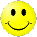 Organisation des bagages : 
- on dépose le gros bagage en soute (attention : nous ne le reprendrons que le lendemain soir (mercredi), à l’hôtel) : on veille à avoir sur soi les anti-nauséeux, les médicaments du mercredi, le pique-nique de mercredi midi. Attention au poids du sac ! On doit le porter soi-même !- le sac isotherme pour le pique-nique du mercredi midi à Nîmes : éviter les produits frais ; privilégier les aliments sous vides ; ex : pain de mie, thon en conserve, salades saupiquet / conserves… Nous n’aurons pas le temps d’acheter sur place. Prévoir un goûter pour l’après-midi et des encas pour les petits creux.- dans le car, le sac à dos que l’on garde en permanence avec nous : attention à ne garder que l’essentiel. Voir le tableau ci-dessous. Prévoir dans un pochon à part le nécessaire de toilette (1er matin à la cafétéria du petit-déj) pour qu’on puisse le laisser ds le car après le petit-déj et ne pas le porter pendant les visites de NîmesDéroulement du voyage :Mardi -on part à 22 heures. Route de nuit. Arrêts fréquents. Prévoir les anti-nauséeux, duvet et oreiller (ou équival.) pour un peu plus de confort ds le car. Prévoir des occupations silencieuses : jeux de cartes, lectures… pour faire passer le temps pdt le séjour. Pas de nourriture ds le car.Mercredi -avant notre arrivée à Nîmes, petit-déjeuner en cafétéria d’autoroute : on mange, petite toilette, changement de T-shirt, on laisse le pochon affaires de toilette ds le car pour ne pas l’avoir avec nous ds la journée. On récupère le pique-nique pour le midi.-on repart pour Nîmes. Immobilisation du car pendant 9 heures (repos des chauffeurs). Appel ou texto aux parents pour annoncer notre arrivée.Pour les élèves qui n’ont pas de téléphone portable pendant le séjour, nous pouvons prévenir les parents qui le souhaitent. Merci d’en faire la demande via le carnet de liaison.L’utilisation du téléphone ne sera permise qu’à notre arrivée à Nîmes. Il sera en mode avion pendant tout le séjour. Il ne sera utilisé que pour prendre des photos des visites ou lors des temps libres. Si besoin de nous contacter pendant le séjour : nous vous communiquerons avant le départ un numéro où nous joindre. Possibilité également de passer par le biais du secrétariat du collège.Visite de la ville : les arènes, la Maison Carrée, la Tour MagneRetour au car vers 18h et route vers l’hôtel. Installation, dîner et nuit. Penser à apporter une serviette de toilette ! Non fournie par l’hôtel.Jeudi Petit-déj. à l’hôtel, qui ns fournit le pique-nique du midi. On peut l’améliorer avec des biscuits, chocolats, pomme-potes…Matin : Route pour le Pont du Gard + son muséeFin de matinée : Route vers Orange : Arc de Triomphe et théâtreAprès-midi : Route vers Vaison-La Romaine : visite guidée de la Villasse.Retour à l’hôtel en fin d’après-midi. Dîner et nuit.VendrediPetit-déj. et départ définitif de l’hôtel, qui nous fournit le pique-nique du midi. On range les bagages en soute.Route vers Arles. Immobilisation du car pdt 9 heures.Le matin : Ateliers pédagogiques Acta : la gladiature, le théâtre antique, les jeux sportifsVers midi : pique-nique puis visites des monuments : le théâtre, les arènes, le forum, les thermes de Constantin, le musée de l’Arles Antique.Vers 18 heures, retour au car.Route vers Vélizy. Dîner en cafétéria d’autoroute. Trajet de nuit. Arrêts fréquents.Samedi Arrivée devant le collège selon la circulation vers 6 heures du matin. Récupération des enfants selon modalités indiquées ds le coupon-retour.Si argent de poche : de quoi acheter une glace, une boisson, des souvenirs. 30 euros max.Nom PrénomX comprimé(s) de X ou Y … fois par jourTel jourValise ou sac de voyage dans soute du car Avec étiquette indiquant coordonnées de l’élève. Ruban rouge pour reconnaître les bagages du groupe.NOUS NE LA RECUPERERONS QUE LE MERCREDI SOIR A L’HOTEL !!!!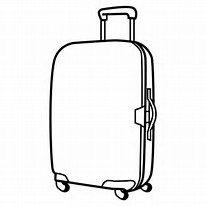 -pyjama + chaussons-sous-vêtements -une SERVIETTE DE TOILETTE (non fournie par l’hôtel !)-tenues pour le séjour + sac à linge sale-veste de pluie (si pas déjà portée) et / ou kway  + chaussures de rechange absolument !-trousse de toilette (gel douche etc…) + kleenex-trousse scolaire (avec colle, ciseaux, stylo…)-des encas pour le séjour, pour améliorer le pique-nique et pour les goûters : pommes-potes, biscuits etc…-multiprise pour charger les portables dans les chambres-un réveil si possible par chambre (pas de portable pendant la nuit)sac à dos ou sac isotherme (trop encombrant ds le car)il ira dans la soute mais ns y aurons accès avant notre arrivée à  NîmesAvec étiquette indiquant coordonnées de l’élève (nom, tél.)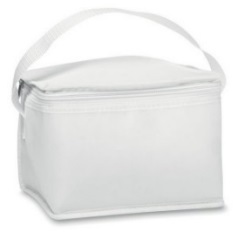 avec :-le repas du mercredi midi -gourde ou bouteilles d’eauPrévoir en + un gôuter pour notre journée à Nîmes !sac à dos Avec étiquette indiquant coordonnées de l’élève (nom, téléphone) A GARDER avec soi dans le car. On l’aura en permanence sur soi !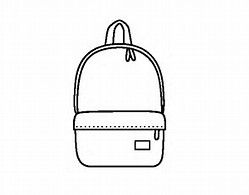 On l’aura en permanence sur soi !-anti-nauséeux (et sachets plastiques) (Ne pas tous les ranger  ds la valise !)-kleenex-gourde ou bouteille d’eau dans sac en plastique (pour éviter les fuites)-nécessaire de toilette du 1er matin (brosse, brosse à dents, dentifrice, gant de toilette) + un T-Shirt propre de rechange ds pochon à part. On le laissera ensuite ds le car pour ne pas avoir à le porter pdt les visites de Nîmes.-pochette (pour le livret voyage) + CAHIER pour prendre des notes +2 crayons papier-lunettes de soleil et/ou k-way selon la météo-jeux de cartes et/ou livre pour s’occuper